Barfoed-Reagenz – Unterscheidung von Mono- und DisaccharidenMaterialien: 		4 Reagenzgläser, 1 Becherglas 250 mL, Erlenmeyerkolben 100 mL, Kristallschale, Messzylinder, Trichter, Filterpapier, Bunsenbrenner, Dreifuß mit Drahtnetz.Chemikalien:		Kupferacetat, Essigsäure, destilliertes Wasser, Glucose, Fructose, Saccharose, Maltose.Durchführung:		Ansetzen von Barfoed-Reagenz:		In 100 mL Wasser werden 6,7g Kupferacetat gelöst. Die Lösung wird filtriert und mit 2,5 mL 30 %-iger Essigsäure versetzt. 		Es wird eine Spatelspitze von Glucose, Fructose, Maltose und Saccharose in ein jeweils ein Reagenzglas gegeben und mit 4 mL destilliertem Wasser gelöst. Dann wird zu den vier Probelösungen die vierfache Menge an Barfoed-Reagenz gegeben. Die vier Probelösungen werden für 5 Min. in siedendem Wasser erhitzt.Beobachtung:		Bei Glucose und bei Fructose bildet sich am Boden des Reagenzglases ein orange-brauner Feststoff. Der orange-braune Feststoff ist ebenfalls an der Phasengrenze zur Luft zu beobachten. Bei Maltose und Saccharose verändert sich die Lösung nicht.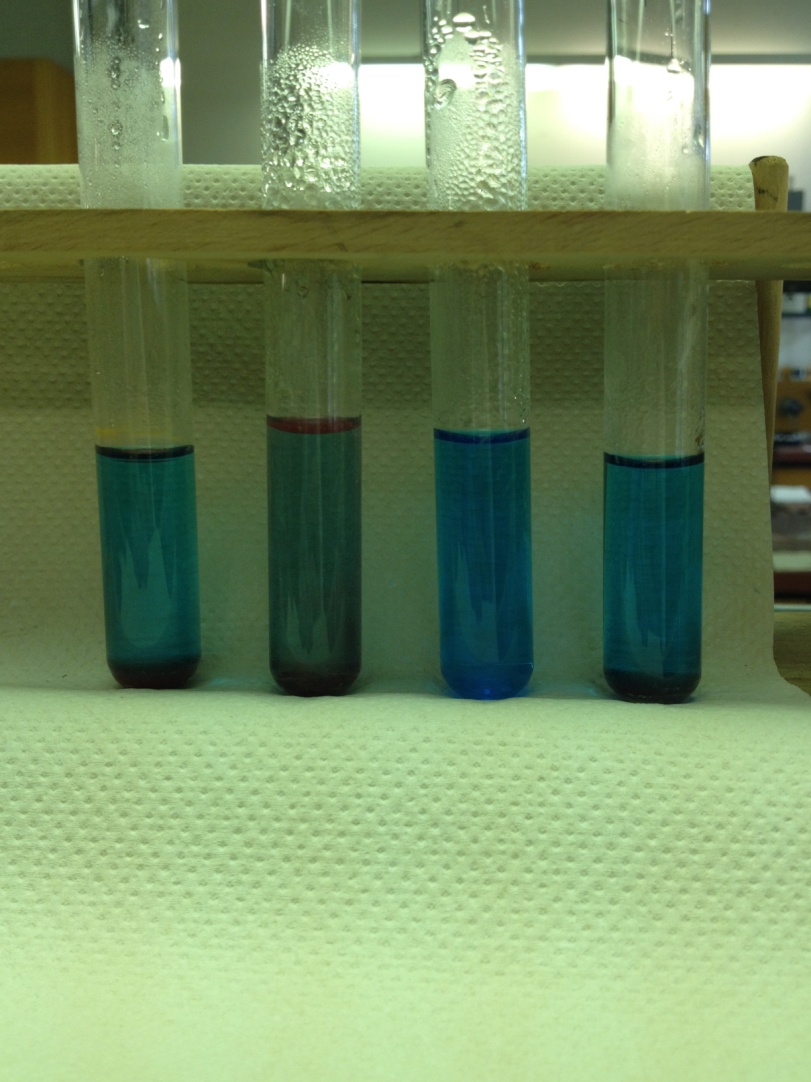 Abb. 1 – Glucose, Fructose, Maltose und Saccharose mit Barfoed-Reagenz.Deutung:		Im sauren Milieu reagieren Monosaccharide wesentlich schneller als Disaccharide mit dem Kupferacetat. Es bildet sich rot-braunes Kupfer(I)-oxid durch Reduktion:		R-CHO (aq)  +  2 Cu2+ (aq)  +  2 H2O (l)  →  R-COOH (aq)  +  Cu2O ↓ (s)  +  4 H+ (aq)Entsorgung:	Die Lösungen werden in den Schwermetallbehälter gegeben.Literatur:	M. Jäckel, W. Asselborn, Eds., Chemie Heute: Sekundarbereich II, Schroedel Schulbuchverlag, Hannover, 1999. S. 373.GefahrenstoffeGefahrenstoffeGefahrenstoffeGefahrenstoffeGefahrenstoffeGefahrenstoffeGefahrenstoffeGefahrenstoffeGefahrenstoffeKupferacetatKupferacetatKupferacetatH: 302-315-319-335-400H: 302-315-319-335-400H: 302-315-319-335-400P: 261-273-305+351+338P: 261-273-305+351+338P: 261-273-305+351+338Essigsäure (w =30%)Essigsäure (w =30%)Essigsäure (w =30%)H: 314H: 314H: 314P: 280-301+330+331-305+351+338P: 280-301+330+331-305+351+338P: 280-301+330+331-305+351+338GlucoseGlucoseGlucose------FructoseFructoseFructose------MaltoseMaltoseMaltose------SaccharoseSaccharoseSaccharose------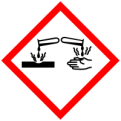 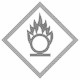 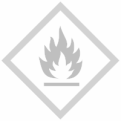 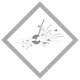 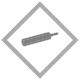 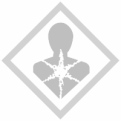 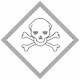 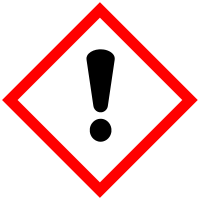 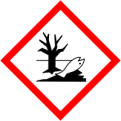 